ФОТООТЧЕТ № 2ДЕНЬ ЗАЩИТЫ ДЕТЕЙ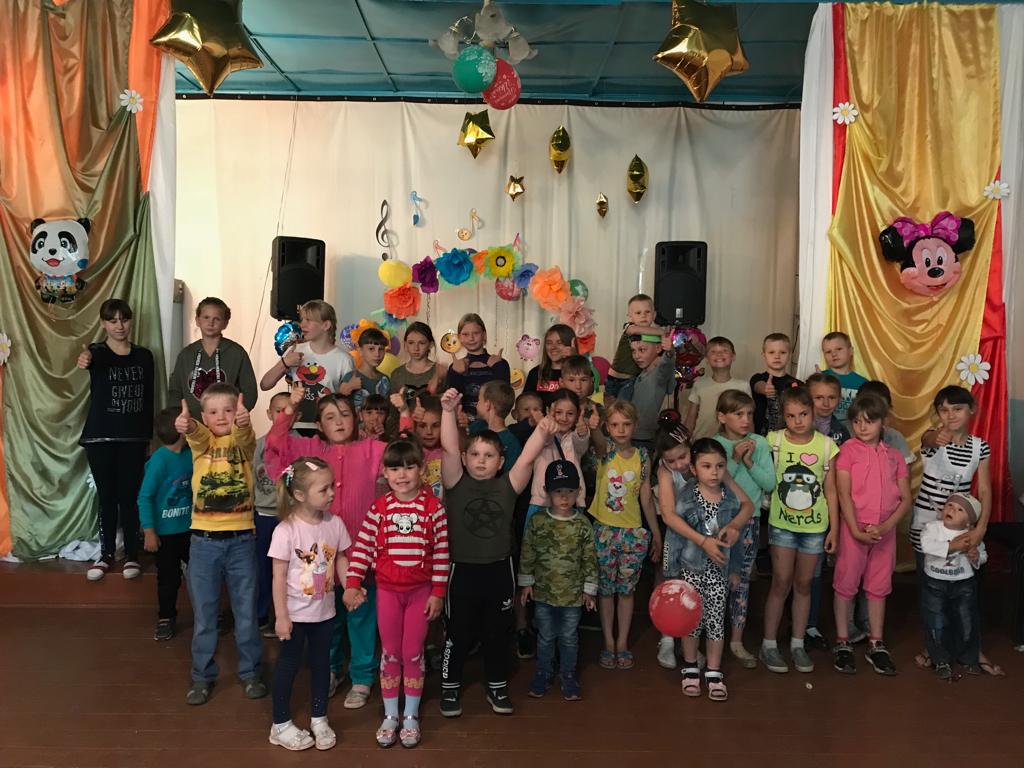 